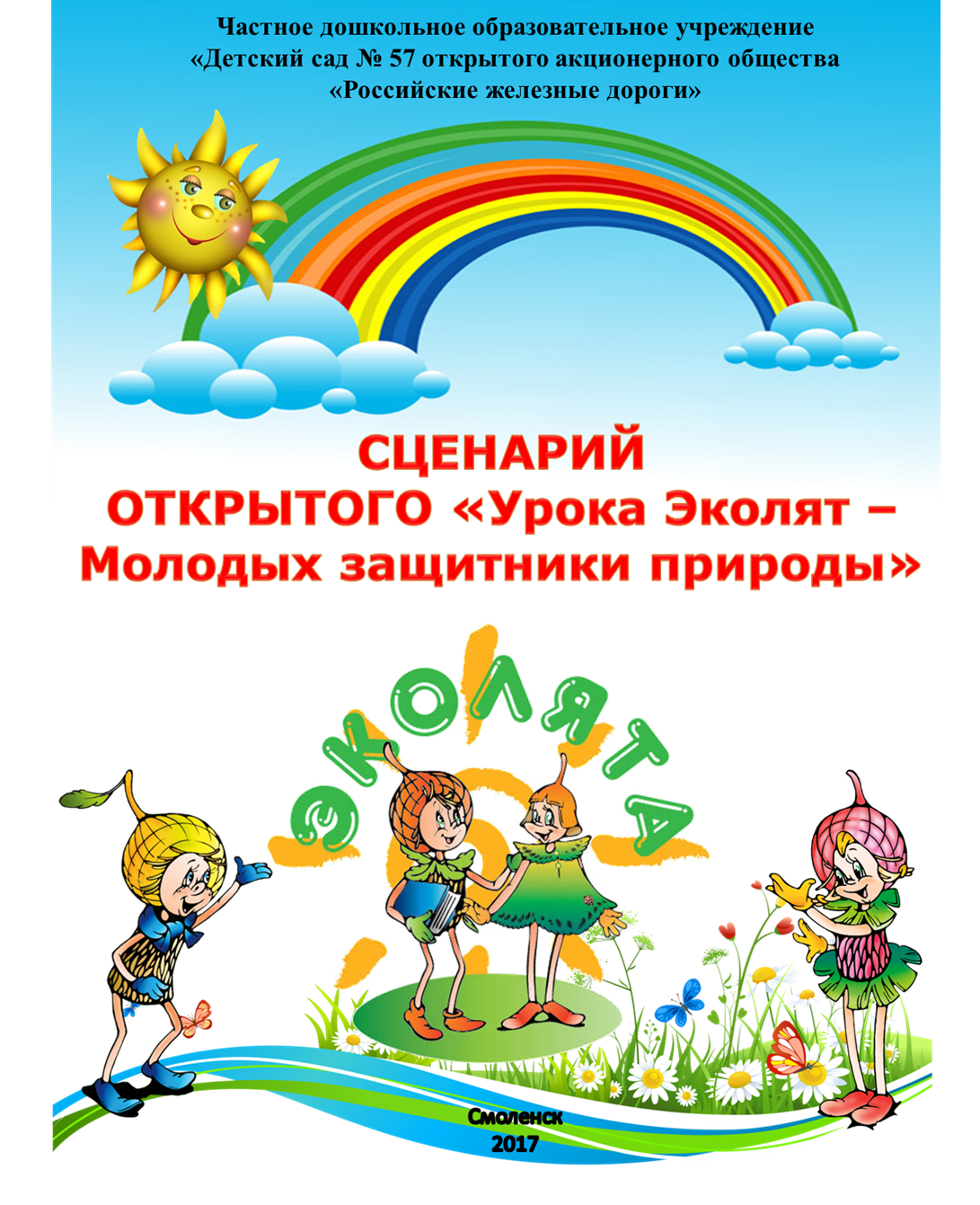 Под музыку в зал входят дети и выстраиваются полукругом.Ведущий: Здравствуйте дорогие друзья! Мы приветствуем Вас на нашем открытом «Уроке Эколят – Молодых защитников Природы».Сегодня мы с вами будем говорить о природе, о нашем отношении к ней, об уважении ко всему живому и о способности предвидеть последствия своего поведения в природной среде.- Здравствуйте, дети!- Не случайно утром вспыхивают росыСветляками на ладонях у листвы,Так глядит на нас природа, будто проситНашей помощи, защиты и любви.Здравствуй, наша планета Земля!Ты можешь удивляться,Узнав; Земля – наш общий дом.Живут в нём звери, птицы,И мы с тобой живём!Дети: - Нас в любое время годаУчит мудрая природаПтицы учат пению,Паучок – терпению.Пчёлы в поле и в садуОбучают нас труду.- Учит снег нас чистоте.Учит солнце доброте.У природы круглый годОбучаться нужно.Весь лесной народУчит крепкой дружбе.-Есть на Земле огромный домПод крышей голубойЖивут в нём солнце, дождь и гром,Лес и морской прибой.-Живут в нём птицы и цветыВесёлый звон ручья,Живёшь в том доме светлом ты, И все твои друзья. Я речь свою веду о том, Что вся земля - наш общий дом, Наш добрый дом, просторный дом,Мы все с рождения в нем живем.- Куда  б дороги не вели,Всегда ты будешь в нём.Природою родной земли Ты будешь окружён.Исполняется песня «Любите Землю» музыка и слова Е. ГомоновойДети садятся на места. (Посвящение детей в Эколята – дошколята: произнесение торжественной клятвы)Ведущий: Сегодня мы принимаем Вас в Эколята. Эколята – это защитники природы, дети которые, любят природу, охраняют её, берегут её, и следят, чтобы другие не нарушали правила поведения в природе. Сейчас мы произнесём клятву защитников природы:КЛЯТВА: Мы, воспитанники Детского сада № 57 ОАО «РЖД», клянёмся:Я честный, добрый и заботливый человек. Я хочу вступить в ряды Эколят.Я люблю всех живых существ, поэтому я обещаю всегда защищать и беречь братьев наших меньших!Я люблю дышать чистым воздухом, поэтому я обещаю беречь зеленые насаждения, высаживать новые деревья и ухаживать за ними.Я хочу пить чистую воду, купаться в чистых реках, морях и озерах, поэтому я обещаю беречь водоемы от загрязнений, экономить водопроводную воду.Я люблю гулять по красивым полям и лесам, поэтому я обещаю убирать за собой мусор всегда и везде, сортировать бытовые отходы и сдавать вторсырье в переработку.Вступая в ряды Эколят – Молодых защитников природы, я клянусь, что сделаю все возможное, чтобы стать лучшим другом Природы, надежным и верным.Клянусь все свои знания и силы направлять на заботу о Природе, животных и растениях.
Клянусь нести знания о природолюбии окружающим меня людям.         Клянусь! Клянусь! Клянусь!Вручение символики праздника (значков и пилоток).Дети читают стихи:Мы - Эколята – дошколятаПлечо к плечу встаёмИ клятву нашей РодинеТоржественно даём!Мы вышли на просторы И твёрдо говоримЛеса, поля и горыВ обиду не дадим!Мы клятвы не забудем,Как станем вырастать.Клянёмся мы природуБеречь и защищать!Ведущий: Подружиться с Природой, выучить правила природолюбия, понять и полюбить её помогут нам весёлые сказочные герои - Эколята. Они родились в лесу, знают про него всё или почти всё. У них много друзей, приятелей и просто знакомых. Конечно, как и все дети, они иногда любят пошалить. Но главное они защищают и сохраняют Природу, приходят на помощь попавшим в беду обитателям леса, следят, чтобы никто не ломал деревьев и кустарников , не разжигал в лесу костров… Под музыку входят сказочные герои.Ведущий: представляет: Шалуна, Умницу, Тихоню, Ёлочку  (рассказ о каждом герое и его костюме).Давайте познакомимся с ними поближе. Итак, самый озорной Шалун. Любит веселые игры,  и всё время стремится узнать что-то новое и неизвестное.У Шалуна есть младший брат Тихоня. Он и вправду довольно тихий и скромный, даже скорее стеснительный. Тихоня очень любит цветы.Из всех малышей Умница самая серьёзная, она много знает и рассказывает своим друзьям интересные истории, потому что любит читать. У малышей - желудей есть подруга – веселая и общительна Елочка. Все вместе наши герои берегут и охраняют лес, заботятся о его обитателях.Герои садятсяШалун проводит игры – эстафеты:Шалун (перед эстафетой «Чистый город»)Люди мусор раскидали, За собою не убрали,Все цветы завяли,Бабочки пропали.Ребята давайте наведём порядок на поляне, и тогда снова на ней расцветут цветы и прилетят красивые бабочки, жучки!Умница проводит викторину. Умница: - Сейчас я проверю, как вы знаете правила поведения в лесу. Первое правило:Дети:  - Не сори!Умница: - Второе  правило:Дети: - Не шуми!Умница: - Третье правило:Дети: - Не губи!Умница: А теперь поиграем в игру: «Быть аккуратным с природой!».  Я буду говорить вам свои действия, а вы отвечайте. Если я буду поступать хорошо, вы говорите: «Да»,если плохо: «Нет».Если я приду в лесок и сорву ромашку?   (Нет)Если съем я пирожок и выброшу бумажку? (Нет)Если хлебушка кусок на пеньке оставлю? (Да)Если ветку подвяжу, колышек поставлю? (Да)Если разведу костёр, а тушить не буду? (Нет)Если сильно насорю, а убрать забуду? (Нет)Если мусор уберу, банку закопаю? (Да)Я люблю свою природу, я ей помогаю! (Да)Ведущий: А об «Аккуратности с Природой» Умница прочитает стихотворение Татьяны Зотовой Умница: АККУРАТНЫМ будь с Природой,                Окружай её заботой, Верным другом навсегда                Станет для тебя она!Исполняется песня «Родную землю рисуют дети» слова и музыка  З. РоотВедущий и Тихоня проводят игры и загадывают загадки:Тихоня: - А загадку отгадаете?Гостья к нам пришли: седая,А за нею -  молодая,Третья ярко расцветает,А четвёртая рыдает. (Зима, весна, лето, осень) Тихоня: - А какое сейчас время года? А месяц?Ведущий: Осенью на полянке у мамочки Ели золотая шишка родилась дочурка - маленькая ёлочка.Ёлочка: - Лес не только для нашей забавы,Он богатство России.Все деревья в нём, ягоды, травыНам на пользу, друзья взращены,Каждый куст берегите, ребята!Где росток ты увидишь простойМожет вырасти дуб в три обхватаБерезняк и малинник густой.А уж, сколько орехов и ягод!Так, пожалуй, считать -  не сочтёшь!Ведущий: Так давайте посмотрим осеннее выступлениеВедущий: Ребята, наш праздник  проводится «4 октября -  Всемирный день защиты животных». Скажите, а что можно сделать людям, чтобы сохранить природу и животных? (ответы детей)•	Необходимо создавать больше заповедников.•	Беречь редких животных.•	Заботиться о домашних животных.•	Без необходимости не вырубать леса.•	Соблюдать чистоту (убирать за собой мусор в лесу, не жечь костры).•	Высаживать новые леса.•	Не выбрасывать в атмосферу вредных веществ и т.д.А у кого из вас дома есть любимые домашние животные, о которых вы заботитесь? (ответы детей). А каких диких животных вы знаете? (ответы детей)          Ребята, очень многие животные, которых мы знаем, занесены в Красную книгу. Почему именно Красную? Потому что красный цвет – это цвет надвигающейся опасности. А чем же мы с вами можем помочь редким растениям и животным? Ответы детей. Давайте мы сами никогда не будем  их обижать и не дадим их другим в обиду!Послушаем замечательные стихи про редких животных. (На доске вывешивается картинка с изображением животного).Уссурийский тигрВ тайге Уссурийской, на Дальнем ВостокеЖивёт самый крупный тигр на свете. Он в Красную книгу, друзья, занесён,Как вид, исчезающий наших времён.Сильнее и больше он льва с леопардом,В тайге незаметен защитным нарядом,Гуляет он сам по себе так бесшумно,Опасность частенько обходит разумно.Амурские тигры – гордость России,Прекрасны в величье своём и красивы,Морозов трескучих совсем не боятся,И лишь от охотников прочь устремятся.ЗубрЗа оградой Зубр лохматый,Он огромный и рогатый,Здесь он вовсе не опасен.Посмотри, как он прекрасен.Нам кивает головойВеличавый и большой.Леопард Леопард как кошка в пятнах,Очень нравиться ребяткам,Но он злой опасный хищникИ мясную любит пищу.Обитают леопардыВ странах южных, тёплых, жарких.Леопард совсем не птичек,Ищет, покрупней добычу.Любит он детей своих и оберегает их.Их на свете очень малоПо людской вине осталось.Леопардам помогите,Их потомство берегите.Белый медведьМожет кто-то не поверит:Любят холод эти звери.Шубок белых не снимают,В шубках спят, едят, играют,Даже в шубках рыбу ловят.Где вы видели такое?Если знаешь, то ответь:Это северный медведь.Ведущий: Рассказывает о «Красной книге РФ» (показ слайда) и  показывает «КРАСНУЮ КНИГУ» Смоленской области.Ведущий: Ребята, а давайте теперь с вами поиграем! Сейчас мы узнаем, какая команда больше знает о животных. Разделимся на 2 команды.Условия игры:Ведущий загадывает загадки (подготовленные заранее) – дети отгадывают.Загадки: Степ – аэробика с КикиморойУпражнения на степах (инструктор по физической культуре)Персонажи уходят. Дети читают стихи:- Мы хотим, чтоб птицы пели,Чтоб вокруг леса шумели.Чтобы были голубыми небеса,Чтобы речки серебрились,Чтобы бабочки резвились И была на ягодах роса.- Мы хотим, чтоб солнце грелоИ берёзка зеленела,И под ёлкой жил смешной, колючий ёж,- Что бы белочка скакала,Чтобы радуга сверкала,Чтобы летом лил весёлый дождь.Ведущий: - Маленький ребёнок вновь родилсяС доброю, открытою душой,Для чего он в этот мир явился?Сохранить планету голубой.Исполняется песня «Большой хоровод» Музыка Б. Савельева, слова Лены Жигалкиной и Аркадия Хайта.Дети читают стихи: Татьяны ЗотовойНа полянах не сорить,Не топтать растенья,Покормить зимой синиц,Посадить деревья.Ведь не сложно это всё!Лень свою осилив, Сделай для Природы то,Что в твоих, друг, силах.Звучит  композиция под музыку Официального гимна  первого экологического детского фестиваля (автор Звенислава Юртова).Ведущий: Но перед тем как мы закончим, я задаю домашнее задание.Необходимо Вам «Эколятам – дошколятам», нарисовать рисунок на тему «Эколята – друзья и защитники Природы!» с обязательным присутствием на рисунке сказочных героев «Эколят». У нас в Детском саду мы создадим из ваших рисунков выставку, а лучший рисунок направим к «Эколятам» в Москву.Звучит музыка. Проводится презентация открытия Стенда «Эколята – дошколята».Источник: http://xn--80atdlv6dr.xn--p1ai/proekt-yekolyata-doshkolyata/programma-meropriyatiy/Меньше тигра, больше кошки,Над ушами — кисти-рожки.С виду кроток, но не верь:Страшен в гневе этот зверь!	Рысь.	***Трав копытами касаясьХодит по лесу красавец,Ходит смело и легко,Рога раскинув широко.Олень.***Сердитый недотрогаЖивёт в глуши лесной.Иголок очень много,А нитки не одной.Ежик.***Хозяин лесной, просыпается весной,А зимой, под вьюжный вой,Спит в избушке снеговой.Медведь.***Рыже-огненный комочек,С хвостиком как парашют,По деревьям быстро скачет,Был он там…Теперь уж тут.Быстрый он как стрелочка.Так ведь это…Белочка.***Сделал дыру, вырыл нору,Солнце сияет, а он и не знает.Крот.***Зверёк бурый, неуклюжий,Он не любит зимней стужи.До весны в норе глубокойПосреди степи широкойСладко спит себе зверёк.Как зовут его?Сурок.***Длиннющая старуха без рук, без ног, без брюха. Укусить норовит, Как гусыня шипит.Змея.***За деревьями, кустамиПромелькнуло быстро пламя.Промелькнуло, пробежало,Нет ни дыма, ни пожара.Лиса.***Не земледелец, не кузнец, не плотник, А первый на селе работник.Лошадь.***Не прядет, не ткет,А людей одевает.Овца.***В капусту он забралсяОсеннею порой:Рогатый и лохматыйИ с длинной бородойКозел.***Заворчал живой замок,Лёг у двери поперёк.Две медали на груди.Лучше в дом не заходи!Собака.***Длинные ушки, быстрые лапки.Серый, но не мышка.Кто это?Зайчишка.***Надели коняшкиМорские тельняшки.ЗебрыКогда он в клетке, то приятен,На шкуре много чёрных пятен.Он хищный зверь, хотя немножко,Как лев и тигр, похож на кошку.Леопард.***Флэшмоб «Что манит птицу?» (инструктор по физической культуре)СЦЕНКА «По родным тропинкам»Участники: Голос (Ведущий)                        Кикимора лесная (взрослый)                       Санька, ворон, бобёр, сурок, ландыши, мышка (дети)(Звучат звуки леса, и слышится голос)ГОЛОС:Лесная сказка дивнаяКогда-то приключилась,Короткая,  не длиннаяПосмотрим что случилось…(под елкой спит Кикимора лесная,  просыпается, потягивается)КИКИМОРА – ЛЕСНАЯ:- Я живу в лесу дремучем,Сплю под ёлкою колючей-Лесной Кикиморой зовут,Берегу лесной уют.Я давно уже живуВо Смоленском во лесу,Тут на Смоленском ПоозерьеЖить спокойно в тишине.(садиться на пенёк)    - Красота-то какая      Птички поют, ручей журчит     - Надо пойти с лесом поздороваться…. (уходит)(из - за холма выходит хулиган Санька с вороном)САНЬКА:Сегодня мы пришли гулять, Благо лес рукой подать!Захватил я всё подряд:Булки, спички, лимонад.Свежий воздух возбудитМой здоровый аппетит!ВОРОН:А пакеты, склянки, банкиСАНЬКА:Лес большой, он все вместит!Лес, ведь он – ничей!ВМЕСТЕ:    Ничей!ВОРОН:Расположимся скорей!Тут уж нам не помешают,Жги и лей, руби и бей!Урны нет…..САНЬКА:                      Неси кусты!              Мы с природою на «ты»(со стороны ручья появляется бобёр, он громко фыркает, кашляет)БОБЁР:Кто вы такие, чего расшумелись?Мы бобры недавно поселились в этих местах, Нам тишина и покой нужны.САНЬКА:  (испуганно)А мы вот по лесу гуляем,Грибы собираем…ВОРОН:                 Некогда нам……..   (убегают)БОБЁР:Какие грибы?Что-то тут не ладно.Пойду на гору,К своему другу сурку, посоветуюсь  (уходит)ГОЛОС:  Наступила осень, пожелтели листья. ( из норки выскакивает мышка)МЫШКА:    Ой, ой, ой! Беда, беда!     К нам Санёк идёт сюда!СУРОК:Пришёл в лес мальчишка!Он по лесу бродит,Страх на всех наводит,Кустики ломает,Гнёзда разоряет!БОБЁР:Всех птиц распугал,Весь валежник раскидал.КИКИМОРА – ЛЕСНАЯ:Вот оно что?! Ну, это даром ему не пройдет!Прячьтесь все  (убегают)(Появляется Санька, за ним его ручной ворон, не замечая Кикимору)САНЬКА: Я пришёл в лес погулять,Буду всех в лесу пугать.Ёлки поломаю, Птичек разгоняю.Вот я смелый какой!  ВОРОН: Вот весело ломать, пугать…КИКИМОРА – ЛЕСНАЯ:  А ну-ка стой!САНЬКА и ВОРОН:  Ой, ой, ой!КИКИМОРА – ЛЕСНАЯ: Что это вы себе позволяете? Вот я вас сейчас в лягушек превращу, И будете жить здесь, Пока вас принц не поцелует! ВОРОН: Ах, я бедный, несчастный,Обманул он меня доверчивого.А я здесь не причём…Каждый сам за себя…..  (быстро улетает)САНЬКА:    Ой, боюсь, в лесу так страшно!КИКИМОРА – ЛЕСНАЯ:Не обидишь леса, Будет он тебе как друг.А завистливых и злых Ох, не любит лес таких! В нашем заповедном лесу живёт очень много животных и птиц.  Здесь есть лоси, кабаны, косули, бобры, рыси, куница, сурки, барсуки, волки и  лисы.     Все мы живём дружно… А ты, значит, решил всё испортить?САНЬКА:  Нет! Я всё понял! Я больше не буду хулиганить,Потому, что в лесу я лишь гость!(выходят все участники):            - Дети! Оглянитесь все вокруг,Как природа истинно прекрасна!Ей нужна забота ваших рук,Чтобы красота её не гасла.Флэшмоб «Что манит птицу?» (инструктор по физической культуре)СЦЕНКА «По родным тропинкам»Участники: Голос (Ведущий)                        Кикимора лесная (взрослый)                       Санька, ворон, бобёр, сурок, ландыши, мышка (дети)(Звучат звуки леса, и слышится голос)ГОЛОС:Лесная сказка дивнаяКогда-то приключилась,Короткая,  не длиннаяПосмотрим что случилось…(под елкой спит Кикимора лесная,  просыпается, потягивается)КИКИМОРА – ЛЕСНАЯ:- Я живу в лесу дремучем,Сплю под ёлкою колючей-Лесной Кикиморой зовут,Берегу лесной уют.Я давно уже живуВо Смоленском во лесу,Тут на Смоленском ПоозерьеЖить спокойно в тишине.(садиться на пенёк)    - Красота-то какая      Птички поют, ручей журчит     - Надо пойти с лесом поздороваться…. (уходит)(из - за холма выходит хулиган Санька с вороном)САНЬКА:Сегодня мы пришли гулять, Благо лес рукой подать!Захватил я всё подряд:Булки, спички, лимонад.Свежий воздух возбудитМой здоровый аппетит!ВОРОН:А пакеты, склянки, банкиСАНЬКА:Лес большой, он все вместит!Лес, ведь он – ничей!ВМЕСТЕ:    Ничей!ВОРОН:Расположимся скорей!Тут уж нам не помешают,Жги и лей, руби и бей!Урны нет…..САНЬКА:                      Неси кусты!              Мы с природою на «ты»(со стороны ручья появляется бобёр, он громко фыркает, кашляет)БОБЁР:Кто вы такие, чего расшумелись?Мы бобры недавно поселились в этих местах, Нам тишина и покой нужны.САНЬКА:  (испуганно)А мы вот по лесу гуляем,Грибы собираем…ВОРОН:                 Некогда нам……..   (убегают)БОБЁР:Какие грибы?Что-то тут не ладно.Пойду на гору,К своему другу сурку, посоветуюсь  (уходит)ГОЛОС:  Наступила осень, пожелтели листья. ( из норки выскакивает мышка)МЫШКА:    Ой, ой, ой! Беда, беда!     К нам Санёк идёт сюда!СУРОК:Пришёл в лес мальчишка!Он по лесу бродит,Страх на всех наводит,Кустики ломает,Гнёзда разоряет!БОБЁР:Всех птиц распугал,Весь валежник раскидал.КИКИМОРА – ЛЕСНАЯ:Вот оно что?! Ну, это даром ему не пройдет!Прячьтесь все  (убегают)(Появляется Санька, за ним его ручной ворон, не замечая Кикимору)САНЬКА: Я пришёл в лес погулять,Буду всех в лесу пугать.Ёлки поломаю, Птичек разгоняю.Вот я смелый какой!  ВОРОН: Вот весело ломать, пугать…КИКИМОРА – ЛЕСНАЯ:  А ну-ка стой!САНЬКА и ВОРОН:  Ой, ой, ой!КИКИМОРА – ЛЕСНАЯ: Что это вы себе позволяете? Вот я вас сейчас в лягушек превращу, И будете жить здесь, Пока вас принц не поцелует! ВОРОН: Ах, я бедный, несчастный,Обманул он меня доверчивого.А я здесь не причём…Каждый сам за себя…..  (быстро улетает)САНЬКА:    Ой, боюсь, в лесу так страшно!КИКИМОРА – ЛЕСНАЯ:Не обидишь леса, Будет он тебе как друг.А завистливых и злых Ох, не любит лес таких! В нашем заповедном лесу живёт очень много животных и птиц.  Здесь есть лоси, кабаны, косули, бобры, рыси, куница, сурки, барсуки, волки и  лисы.     Все мы живём дружно… А ты, значит, решил всё испортить?САНЬКА:  Нет! Я всё понял! Я больше не буду хулиганить,Потому, что в лесу я лишь гость!(выходят все участники):            - Дети! Оглянитесь все вокруг,Как природа истинно прекрасна!Ей нужна забота ваших рук,Чтобы красота её не гасла.Флэшмоб «Что манит птицу?» (инструктор по физической культуре)СЦЕНКА «По родным тропинкам»Участники: Голос (Ведущий)                        Кикимора лесная (взрослый)                       Санька, ворон, бобёр, сурок, ландыши, мышка (дети)(Звучат звуки леса, и слышится голос)ГОЛОС:Лесная сказка дивнаяКогда-то приключилась,Короткая,  не длиннаяПосмотрим что случилось…(под елкой спит Кикимора лесная,  просыпается, потягивается)КИКИМОРА – ЛЕСНАЯ:- Я живу в лесу дремучем,Сплю под ёлкою колючей-Лесной Кикиморой зовут,Берегу лесной уют.Я давно уже живуВо Смоленском во лесу,Тут на Смоленском ПоозерьеЖить спокойно в тишине.(садиться на пенёк)    - Красота-то какая      Птички поют, ручей журчит     - Надо пойти с лесом поздороваться…. (уходит)(из - за холма выходит хулиган Санька с вороном)САНЬКА:Сегодня мы пришли гулять, Благо лес рукой подать!Захватил я всё подряд:Булки, спички, лимонад.Свежий воздух возбудитМой здоровый аппетит!ВОРОН:А пакеты, склянки, банкиСАНЬКА:Лес большой, он все вместит!Лес, ведь он – ничей!ВМЕСТЕ:    Ничей!ВОРОН:Расположимся скорей!Тут уж нам не помешают,Жги и лей, руби и бей!Урны нет…..САНЬКА:                      Неси кусты!              Мы с природою на «ты»(со стороны ручья появляется бобёр, он громко фыркает, кашляет)БОБЁР:Кто вы такие, чего расшумелись?Мы бобры недавно поселились в этих местах, Нам тишина и покой нужны.САНЬКА:  (испуганно)А мы вот по лесу гуляем,Грибы собираем…ВОРОН:                 Некогда нам……..   (убегают)БОБЁР:Какие грибы?Что-то тут не ладно.Пойду на гору,К своему другу сурку, посоветуюсь  (уходит)ГОЛОС:  Наступила осень, пожелтели листья. ( из норки выскакивает мышка)МЫШКА:    Ой, ой, ой! Беда, беда!     К нам Санёк идёт сюда!СУРОК:Пришёл в лес мальчишка!Он по лесу бродит,Страх на всех наводит,Кустики ломает,Гнёзда разоряет!БОБЁР:Всех птиц распугал,Весь валежник раскидал.КИКИМОРА – ЛЕСНАЯ:Вот оно что?! Ну, это даром ему не пройдет!Прячьтесь все  (убегают)(Появляется Санька, за ним его ручной ворон, не замечая Кикимору)САНЬКА: Я пришёл в лес погулять,Буду всех в лесу пугать.Ёлки поломаю, Птичек разгоняю.Вот я смелый какой!  ВОРОН: Вот весело ломать, пугать…КИКИМОРА – ЛЕСНАЯ:  А ну-ка стой!САНЬКА и ВОРОН:  Ой, ой, ой!КИКИМОРА – ЛЕСНАЯ: Что это вы себе позволяете? Вот я вас сейчас в лягушек превращу, И будете жить здесь, Пока вас принц не поцелует! ВОРОН: Ах, я бедный, несчастный,Обманул он меня доверчивого.А я здесь не причём…Каждый сам за себя…..  (быстро улетает)САНЬКА:    Ой, боюсь, в лесу так страшно!КИКИМОРА – ЛЕСНАЯ:Не обидишь леса, Будет он тебе как друг.А завистливых и злых Ох, не любит лес таких! В нашем заповедном лесу живёт очень много животных и птиц.  Здесь есть лоси, кабаны, косули, бобры, рыси, куница, сурки, барсуки, волки и  лисы.     Все мы живём дружно… А ты, значит, решил всё испортить?САНЬКА:  Нет! Я всё понял! Я больше не буду хулиганить,Потому, что в лесу я лишь гость!(выходят все участники):            - Дети! Оглянитесь все вокруг,Как природа истинно прекрасна!Ей нужна забота ваших рук,Чтобы красота её не гасла.Флэшмоб «Что манит птицу?» (инструктор по физической культуре)СЦЕНКА «По родным тропинкам»Участники: Голос (Ведущий)                        Кикимора лесная (взрослый)                       Санька, ворон, бобёр, сурок, ландыши, мышка (дети)(Звучат звуки леса, и слышится голос)ГОЛОС:Лесная сказка дивнаяКогда-то приключилась,Короткая,  не длиннаяПосмотрим что случилось…(под елкой спит Кикимора лесная,  просыпается, потягивается)КИКИМОРА – ЛЕСНАЯ:- Я живу в лесу дремучем,Сплю под ёлкою колючей-Лесной Кикиморой зовут,Берегу лесной уют.Я давно уже живуВо Смоленском во лесу,Тут на Смоленском ПоозерьеЖить спокойно в тишине.(садиться на пенёк)    - Красота-то какая      Птички поют, ручей журчит     - Надо пойти с лесом поздороваться…. (уходит)(из - за холма выходит хулиган Санька с вороном)САНЬКА:Сегодня мы пришли гулять, Благо лес рукой подать!Захватил я всё подряд:Булки, спички, лимонад.Свежий воздух возбудитМой здоровый аппетит!ВОРОН:А пакеты, склянки, банкиСАНЬКА:Лес большой, он все вместит!Лес, ведь он – ничей!ВМЕСТЕ:    Ничей!ВОРОН:Расположимся скорей!Тут уж нам не помешают,Жги и лей, руби и бей!Урны нет…..САНЬКА:                      Неси кусты!              Мы с природою на «ты»(со стороны ручья появляется бобёр, он громко фыркает, кашляет)БОБЁР:Кто вы такие, чего расшумелись?Мы бобры недавно поселились в этих местах, Нам тишина и покой нужны.САНЬКА:  (испуганно)А мы вот по лесу гуляем,Грибы собираем…ВОРОН:                 Некогда нам……..   (убегают)БОБЁР:Какие грибы?Что-то тут не ладно.Пойду на гору,К своему другу сурку, посоветуюсь  (уходит)ГОЛОС:  Наступила осень, пожелтели листья. ( из норки выскакивает мышка)МЫШКА:    Ой, ой, ой! Беда, беда!     К нам Санёк идёт сюда!СУРОК:Пришёл в лес мальчишка!Он по лесу бродит,Страх на всех наводит,Кустики ломает,Гнёзда разоряет!БОБЁР:Всех птиц распугал,Весь валежник раскидал.КИКИМОРА – ЛЕСНАЯ:Вот оно что?! Ну, это даром ему не пройдет!Прячьтесь все  (убегают)(Появляется Санька, за ним его ручной ворон, не замечая Кикимору)САНЬКА: Я пришёл в лес погулять,Буду всех в лесу пугать.Ёлки поломаю, Птичек разгоняю.Вот я смелый какой!  ВОРОН: Вот весело ломать, пугать…КИКИМОРА – ЛЕСНАЯ:  А ну-ка стой!САНЬКА и ВОРОН:  Ой, ой, ой!КИКИМОРА – ЛЕСНАЯ: Что это вы себе позволяете? Вот я вас сейчас в лягушек превращу, И будете жить здесь, Пока вас принц не поцелует! ВОРОН: Ах, я бедный, несчастный,Обманул он меня доверчивого.А я здесь не причём…Каждый сам за себя…..  (быстро улетает)САНЬКА:    Ой, боюсь, в лесу так страшно!КИКИМОРА – ЛЕСНАЯ:Не обидишь леса, Будет он тебе как друг.А завистливых и злых Ох, не любит лес таких! В нашем заповедном лесу живёт очень много животных и птиц.  Здесь есть лоси, кабаны, косули, бобры, рыси, куница, сурки, барсуки, волки и  лисы.     Все мы живём дружно… А ты, значит, решил всё испортить?САНЬКА:  Нет! Я всё понял! Я больше не буду хулиганить,Потому, что в лесу я лишь гость!(выходят все участники):            - Дети! Оглянитесь все вокруг,Как природа истинно прекрасна!Ей нужна забота ваших рук,Чтобы красота её не гасла.